Тема : Твоє робоче місце. Твій відпочинок.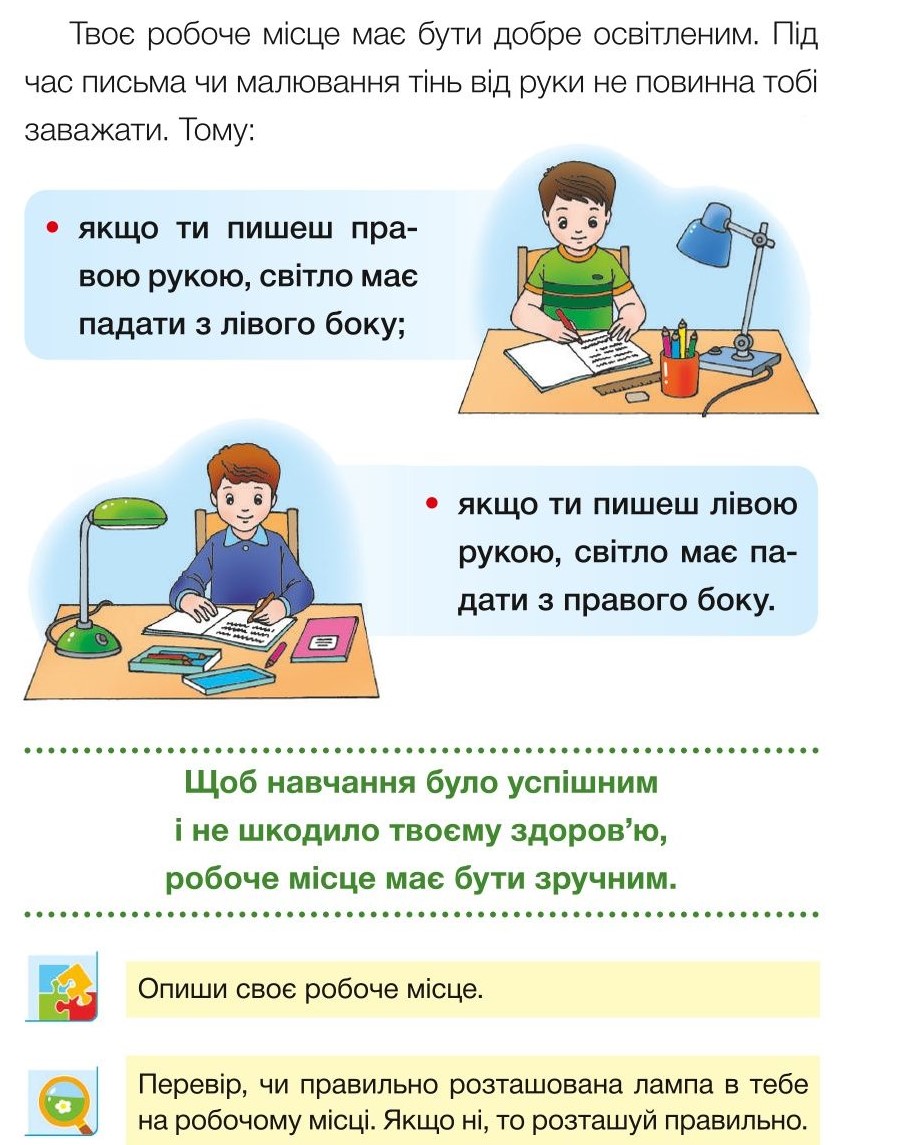 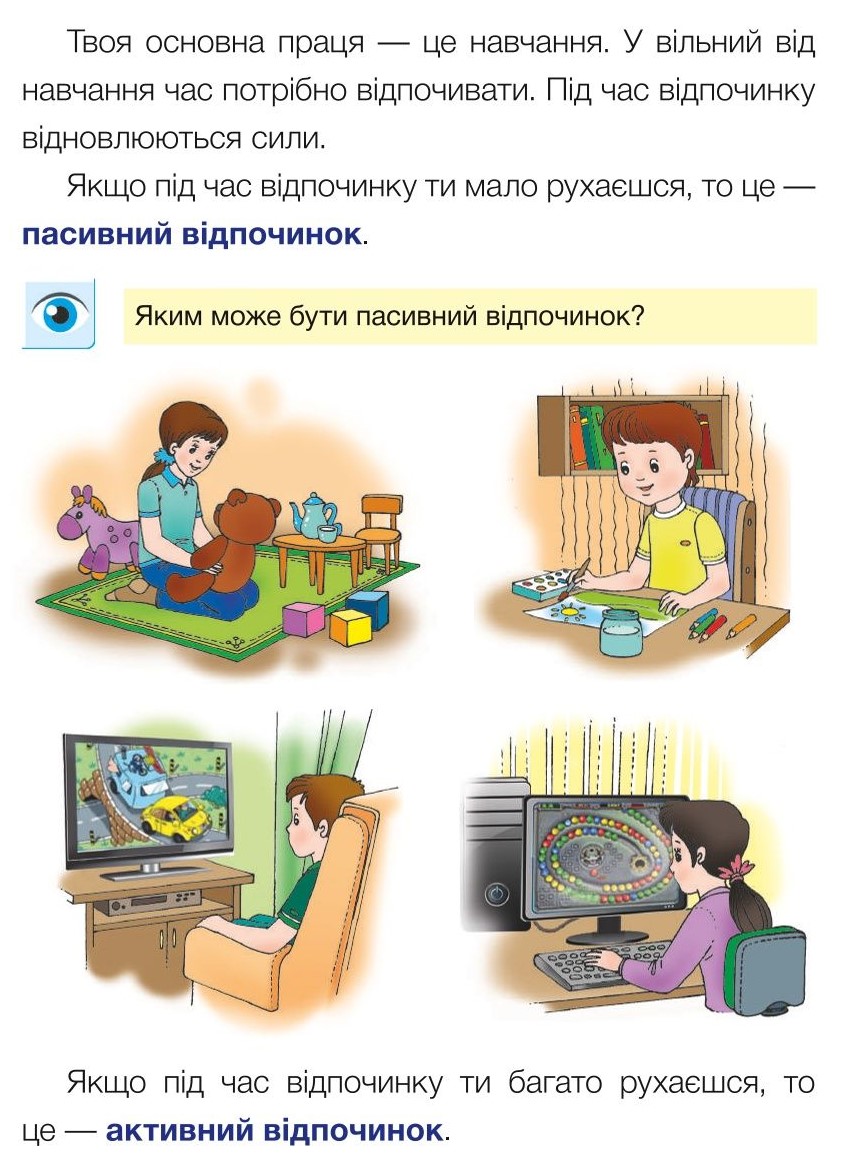 Намалюй свій відпочинок.